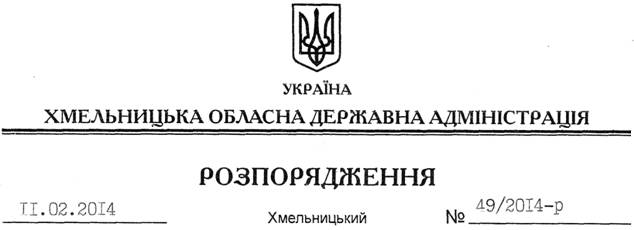 На підставі статей 5, 6 Закону України “Про місцеві державні адміністрації”, постанови Кабінету Міністрів України від 26.09.2012 № 887 “Про затвердження Типового положення про структурний підрозділ місцевої державної адміністрації”, розпорядження голови обласної державної адміністрації від 31.01.2014 № 20/2014-р/к “Про відпустку голови обласної державної адміністрації В.Ядухи”, враховуючи наказ Міністерства освіти і науки, молоді та спорту України від 21.11.2012 № 1308 “Про затвердження Методичних рекомендацій з розроблення положення про структурний підрозділ освіти і науки, молоді та спорту місцевої державної адміністрації”:1. Затвердити Положення про Департамент освіти і науки Хмельницької обласної державної адміністрації, що додається.2. Визнати таким, що втратило чинність, розпорядження голови обласної державної адміністрації від 27.12.2012 № 410/2012-р “Про затвердження Положення про Департамент освіти і науки, молоді та спорту Хмельницької обласної державної адміністрації” з моменту державної реєстрації Департаменту освіти і науки Хмельницької обласної державної адміністрації.3. Контроль за виконанням цього розпорядження залишаю за собою.Перший заступникголови адміністрації								   В.ГаврішкоПро затвердження Положення про Департамент освіти і науки Хмельницької обласної державної адміністрації